Критическое мышлениекак условие успешности педагога в работе с детьми с РАСЧаще заглядывай в самого себяЦицерон.Цель: познакомить педагогов с технологиями развития критического мышления в сопровождении детей с РАС.Задачи:познакомить с технологией и приемами развития критического мышления;проанализировать видеоролик о ребенке с РАС с использованием технологии развития критического мышления;построить «мост» взаимодействия между разных социальных групп по сопровождению детей с особенностями развития;отрефлексировать возможность применения приемов развития критического мышления в практической деятельности.Материалы и оборудование: проектор (телевизор), ноутбук с колонками, стулья по количеству участников, 4 столика. Видеоролик «Каждый 88», музыкальные композиции для фона, кубик, 6 цветных шляп, билеты с социальной ролью, листы бумаги А4, степлер 4 шт., шарик.Ход тренингаВведение1. ПриветствиеДобрый день, уважаемые коллеги! Тема нашей встречи: «Критическое мышление как условие успешности педагога в работе с детьми с РАС».Мини-лекция «Критическое мышление»Актуальность технологии развития критического мышления состоит в том, что она является одним из инновационных методов, позволяющих добиться позитивных результатов в формировании информационной компетентности ребенка. Технология развития критического мышления  представляет собой целостную систему, формирующую навыки работы с информацией, дает возможность личностного роста ребенка, развития его индивидуальности, развития его мышления. Критическое мышление происходит, когда новые, уже понятые идеи проверяются, оцениваются, развиваются и на основе проделанной работы делаются выводы. Критическое мышление - это шаг к активным, творческим методам. Если мы хотим воспитать ребенка неординарной личностью, стоит не просто пичкать его информацией, но побуждать его мыслить критически, то есть делать собственные умозаключения на основании полученной информации, размышлять, ставить правильные вопросы.Критическое мышление есть мышление социальное (использование парной и групповой работы, дискуссии). Выработка качеств, необходимых для продуктивного обмена мнениями: терпимости, ответственности за свою точку зрения, умения слушать.Использование педагогом приёмов и методов технологии развития критического мышления помогает детям:самостоятельно добывать знания, вырабатывать собственное мнение, позволяет использовать свои знания, как в стандартных, так и нестандартных ситуациях, развивает способность ставить новые вопросы, вырабатывать разнообразные аргументы, развивает самостоятельность, ответственность, умение адаптироваться к сложившейся ситуации, развивает монологическую и диалогическую речь.Критическое мышление – это умение занять свою позицию по обсуждаемому вопросу и умение обосновать её, способность выслушать собеседника, тщательно обдумать аргументы и проанализировать их логику. (по Уолтеру).Это интерактивная технология, то есть учебный процесс организован на основе взаимодействия учащихся друг с другом, с педагогом.Критического мышления состоит из 6 компонентов.Критический мыслитель:Формирует собственное мнениеСовершает обдуманный выбор между различными мнениямиРешает проблемыАргументировано споритЦенит совместную работу, в которой возникает общее решениеУмеет ценить чужую точку зрения и сознает, что восприятие человека и его отношение к любому вопросу формируется под влиянием многих факторов.Технология РКМ (развития критического мышления) направлена на достижение образовательных результатов:умение работать с увеличивающимся и постоянно обновляющимся информационным потоком в разных областях знаний;пользоваться различными способами интегрирования информации;задавать вопросы, самостоятельно формулировать гипотезу;решать проблемы;вырабатывать собственное мнение на основе осмысления различного опыта, идей и представлений;выражать свои мысли (устно и письменно) ясно, уверенно и корректно по отношению к окружающим;аргументировать свою точку зрения и учитывать точки зрения других;способность самостоятельно заниматься своим обучением (академическая мобильность);брать на себя ответственность; участвовать в совместном принятии решения;выстраивать конструктивные взаимоотношения с другими людьми; умение сотрудничать и работать в группе и т. д.Цель данной технологии – развитие мыслительных навыков воспитанников, необходимых не только в учебе, но и в обычной жизни (умение принимать взвешенные решения, работать с информацией, анализировать различные стороны явлений и т.п.).Структура занятия по технологии развития критического мышления состоит из трёх этапов:ВЫЗОВ. ОСМЫСЛЕНИЕ. РЕФЛЕКСИЯПервая стадия – вызов позволяет вызвать устойчивый интерес к изучаемой теме, мотивировать к активной работе.  Обучение становится активным, ребенок целенаправленно думает, выражает свои мысли собственными словами.Вторая стадия – осмысление: позволяет получить новую информацию; осмыслить ее; соотнести с уже имеющимися знаниями.Третья стадия – рефлексия. Происходит целостное осмысление, обобщение полученной информации; формирование у каждого собственного отношения к изучаемому материалу.На основе этих стадий проведем несколько приемов.Приёмы развития критического мышления:Верные и неверные утвержденияТолстые и тонкие вопросыЧтение с остановкамиСинквейнПеремешанные событияЗаучивание по схемеЗагадка, цитатаКорзина идей и многое другоеКластераСкрайбингКубикНемаловажным для эффективности процесса обучения становится умение правильно выбрать технологические приемы, удачно их комбинировать, вмещать в рамки уже знакомых традиционных форм занятия.Давайте с вами остановимся на некоторых игровых приемах технологии развития критического мышления, которые можно применять в своей деятельности.Приём «Кубик»Цель: активация мыслительной деятельности детей, учить  анализировать, выделять факты и следствия, оценивать значимость полученных сведений, акцентировать внимание на их оценке.Каждая сторона кубика несёт вопрос: Что это? На что похоже? Как это делают? (Как это появляется?)Для чего используют? (Зачем это? Применение )За и против (положительное и отрицательное)Например, Кубик. Тема «Спички»Задание: прием «Кубик». Тема «Доброта».Прием «Кубик». Игра «Что такое РАС»Основная частьМини-лекция «Аутизм, как психолого-педагогический феномен»Напомню, что тема нашей встречи: «Критическое мышление как условие успешности педагога в работе с детьми с РАС».РАС – это расстройство аутистического спектра.«Аутизм — это постоянное нарушение развития, которое проявляется в течение первых трех лет жизни и является следствием неврологического расстройства».«Аутизм — это нарушение развития в системе, отвечающей за восприятие внешних стимулов, который заставляет ребенка обостренно реагировать на одни явления внешнего мира и почти не замечать другие».Данный диагноз может быть поставлен детским психиатром ребенку после трех лет.В основном, аутисты – мальчики.   У  девочек аутизм встречается редко,  5-7 случаев  на 100  человек.Большинство аутистов – талантливые и одаренные люди. В народе это заболевание часто называют «Болезнь гениев», хотя справедливости ради стоит отметить, что у каждого конкретного  аутиста  уровень интеллекта может быть от минимального до самого высокого. Многие выдающиеся личности страдали различными формами аутизма. Среди них:Альберт Эйнштейн, Исаак Ньютон, Моцарт, Кант, Сократ, Дарвин, Леонардо да Винчи, Винсент Ван Гог, Микеланджело, Пикассо, и другие великие люди«Портрет аутичного ребенка»Проблемы общения и социального взаимодействиясоциальная отчужденность – недостаточность или полное отсутствие потребности в контактах с окружающими, отгороженность от внешнего мира;слабость эмоционального реагирования по отношению к близким;своеобразное зрительное поведение (непереносимость взгляда в глаза, «бегающий взгляд» или «взгляд мимо»);трудности дифференцировки людей и неодушевленных предметов.Трудности коммуникацииразнообразие речевых нарушений: задержка речевого развития, мутизм, повышенный вербализм;наличие ээхолалий (неконтролируемое автоматическое повторение слов, услышанных в чужой речи); нарушение коммуникативной функции речи: не использует речь как средство общения, необращенность к человеку, неспособность к диалогу, «речь для себя»;монотонность, лишенность эмоций;нарушение мелодики речи;использование необычных слов;крайняя буквальность в использовании слов;длительное называние себя во втором или третьем лице;несформированность способности пользоваться языком жестов (не сопровождают речь жестикуляцией).Стереотипиимоторные;сенсорные;речевые.Ритуальный тип поведения:склонность к установлению ригидного распорядка в повседневных делах или играх;склонность к привычной обстановке (расположение мебели, игрушек и предметов должно быть неизменным).Сенсорная чувствительностьгиперчувствительность;гипочувствительность (аутостимуляции – визуальные, слуховые, тактильные, вестибулярные, вкусовые, обонятельные);пониженная проприоцепция (суставно-мышечное чувство, позволяющее осознавать собственное тело и его положение) – проявляется в неуклюжести (трудно обходить препятствия, соблюдать дистанцию, выполнять задачи, требующие включения мелкой моторики.Страхи основаны на сверхчувствительности аутичных детей и их отрицательном, неудачном опыте контакта с окружающим. Эти страхи часто не выражаются явно. Если удается добиться привязанности ребенка, эмоционального контакта с ним, то выясняется eгo сверхзастенчивость, болезненная сверхчувствительность к взгляду, голосу, прикосновению даже тoгo человека, который ему приятен. В еще большей степени выражен страх взаимодействия. Самоагрессия, обращенные к себе крики «не можешь», «не хочешь» сопровождают попытки занятий с такими детьми. Если, же ребенок оставлен в покое, то нередко трудно заметить eгo страх, который скрывается под маской отрешенности. Страх может выражаться скорее как общая тpeвoгa, пугливость, а может быть направлен на определенные предметы, людей. Содержание страха часто сложно устaновить. Как это ни трудно представить, предметом страха могут быть обычные бытовые явления, с которыми справляется любой здоровый ребенок, гудение водопроводных труб, шум спускаемой воды в туалете, замкнутое пространство в лифте, летящие бабочки или птицы, яркий крючок у входной двери. Можно предположить, что ребенок боится всегo яркогo, резкого, неожиданного, нестереотипного. Объектами страха часто становятся дети или животные. Страхи, тревогa аутичных детей неадекватны по своей силе, не связаны с реальными бытовыми переживаниями. Накоплению страхов способствует то, что, раз испытанные, они могут оставаться актуальными очень надолго. Часто даже внимательные родители не придают значения этим страхам ребенка и, наоборот, описывают своих детей как «бесстрашных», воспринимая как бесстрашие их расторможенность, неумение видеть реальную опасность. Характерен случай, когда ребенок, испугавшись неприятного скрипа качелей, бросился от них бежать, не разбирая дороги, прямо в пруд. Появление у ребенка желания пожаловаться на владеющие им страхи указывает на уменьшение eгo отгороженности, улучшение эмоционального контакта с близкими. Бывает, что страх объединяется с влечением,  ребенок стремится к тому, что eгo пугает. Возможно, это связано с eгo собственным стремлением овладеть ситуацией, преодолеть страх.Особенности игровой деятельностине выражает заинтересованности в играх;предпочтение структурированных игр (с четким началом и концом, простыми правилами);склонность к играм в одиночку, в обособленном месте;склонность играть в одну и ту же игру, с одной и той же игрушкой (однотипные манипуляции);склонность к манипулированию неигровыми предметами;особенная привязанность к каким-либо неодушевленным предметам;особое пристрастие к играм с неструктурированным материалом (водой, песком).Особенности интеллекта и обученияинтеллектуальное развитие – от тяжелой умственной отсталости до ускоренного развития;неравномерность развития интеллекта (при всей беспомощности в быту могут тонко различать оттенки цветов, выкладывать сложные орнаменты, собирать труднейшие пазлы, интересоваться буквами);слабая концентрация внимания;высокий уровень развития механической памяти;любимые занятия: математика, живопись, музыка;трудности формирования навыков самообслуживания.Физическое развитиехорошее физическое развитие;хорошее развитие «запрограммированных» движений;нарушение действий и использования своего тела;недоразвитие тонкой моторики.«Как помочь аутичному ребенку»Рекомендации по работе с детьми с расстройствами аутистического спектра:1. Принимайте ребенка таким, какой он есть. Если малыш не выполняет ваших указаний; отказывается от учебных занятий; не отвечает на вопросы и не обращается к вам с просьбами; не играет с другими детьми; самостоятельно не одевается; не умеет пользоваться ложкой; кричит и плачет, то это не значит, что он упрямый, вредный, избалованный ребенок, просто в силу своих особенностей он не способен выполнить ваши требования.2. Обязательно понаблюдайте за ребенком в свободной деятельности и в процессе его общения с родителями. В ходе наблюдения отметьте для себя или письменно зафиксируйте: насколько ребенок привязан к родителям; как он с ними взаимодействует; устанавливает ли зрительный контакт; сохранна ли мелкая, общая моторика; какие предметы, занятия, виды деятельности привлекают внимание ребенка; в каких ситуациях он испытывает дискомфорт (плачет, кричит, проявляет агрессию); насколько развито понимание речи, собственная речь и т.д. Все собранные данные помогут вам наладить контакт с малышом и правильно организовать его поведение.3. Проведите беседу с родителями малыша. В спокойной обстановке расскажите о том, что вас настораживает в поведении ребенка, спросите родителей, какие проблемы замечают они, как с ними справляются. Договоритесь с родителями о единстве подходов во взаимодействии с ребенком, посоветуйте обратиться за помощью к специальным педагогам (дефектологам), медицинским специалистам (детским психиатрам, врачам-неврологам) и порекомендуйте провести обследование ребенка на психолого-медико-педагогической комиссии с целью выбора программы обучения.4. Если вам необходимо проводить учебные занятия с группой (подгруппой) детей, а ребенок мешает это делать, то заранее предложите ему «любимое занятие» (собирание мозаики, пазлов, конструктора «Лего», строителя и т.д.) или попросите помощника воспитателя позаниматься с малышом в отдельном помещении (спальне, раздевалке).5. Во время прогулки держите малыша в поле зрения. Дети с РАС бывают двигательно расторможены, неусидчивы, импульсивны; они не способны понять и выполнить требования воспитателей - находиться на территории своего группового участка, поэтому могут уйти или убежать даже за пределы детского сада.6. Никогда не заставляйте ребенка есть то, что едят остальные дети группы. Аутичный ребенок, как правило, имеет плохой аппетит и крайне избирателен в еде, поэтому договоритесь с родителями о том, как можно организовать питание малыша. 7. Постарайтесь предотвращать ситуации, в которых могут возникнуть негативные проявления в поведении ребенка. Если это сделать не удалось, и малыш кричит, плачет, бьется в истерике, попробуйте переключить внимание ребенка на то, что может его заинтересовать: покажите яркую динамичную игрушку, включите детскую песенку, зажгите фонарик, надуйте мыльные пузыри и т.д. Простые уговоры и увещевания не действенны, поскольку ребенок не понимает обращенной речи.8. Помогите ребенку освоить навык самостоятельного одевания и раздевания. Большинство детей с РАС не способны овладеть этим навыком без специального обучения. Это связано либо с нарушениями в моторном развитии ребенка, либо непониманием последовательности действий. Поэтому целесообразно в раздевалке группы разместить схему одевания на прогулку в виде картинок с предметами одежды последовательно одеваемых детьми.Разбивка на 4 группы Раздача билетов «Социальная роль» (дети с РАС, их родители, педагоги, общество).Предлагаю вашему вниманию видеоролик. Посмотрите его, пожалуйста, внимательно. Обратите внимание на роли обычных людей, людей с особенностями, педагогов, родителей. Нам это понадобится для дальнейшей работы. Спичечный коробок и не знал, что у него может быть такая судьба, также как и герой короткометражного фильма.Видеоролик «Каждый 88» (26 минут)Упражнение «Наши ожидания».Каждая микро-группа озвучивает 2 момента: 1) мои ожидания от других; 2) что я могу сделать для этого в позитивном ключе.Игра «Мост». Бумага – это те убеждения, которые вы вкладываете, мысли, чувства, ресурсы.Степлер – металл – связующее звено, цементирующая основа, сваи, помогает вашему мосту быть крепким.Каждая микро-группа строит мост. Мост соединяет два берега одной реки.Мост, как связь между подгруппами (рисунок).Чтобы мост был крепким, нельзя оставаться в стороне. Если отсиделся и не приложил усилия, мост будет недостаточно прочным.Соединение моста.Проверка моста на прочность.Шарик – это случайная сила. Декрет, ковид, дистант, новые законы, программы, изменения состава семьи, смена архитектора.Шарик прокатываем по мосту.Если мост сломается – строить новый, крепче прежнего.Заключение Рефлексия «Условия безбарьерной среды для ребенка с РАС».(Участники высказываются по кругу.)Всем нам когда-то тянуть билет!Вывод: существуют разные приемы развития критического мышления. Сегодня мы познакомились с некоторыми из них на примере психолого-педагогического сопровождения детей с РАС.Притча «Мальчик и морские звезды».Притча «Мальчик и морские звезды». Притча о мотивацииОт автора: Как часто люди говорят себе: "стой! это же глупо! ты не можешь ничего изменить в этом мире". Говорят и ... останавливаются, хотя минуту назад с воодушевлением шли к желанной цели.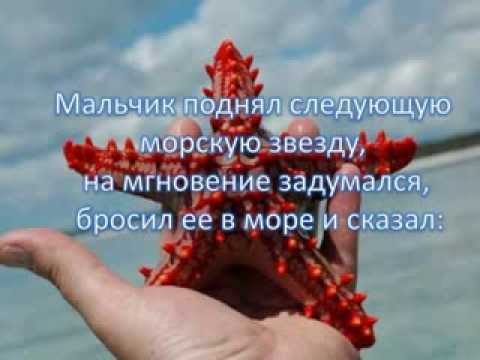 Человек шел по берегу и вдруг увидел мальчика, который поднимал что-то с песка и бросал в море. Человек подошел ближе и увидел, что мальчик поднимает с песка морские звезды. Они окружали его со всех сторон. Казалось, на песке — миллионы морских звезд, берег был буквально усеян ими на много километров.— Зачем ты бросаешь эти морские звезды в воду? — спросил человек, подходя ближе.
— Если они останутся на берегу до завтрашнего утра, когда начнется отлив, то погибнут, — ответил мальчик, не прекращая своего занятия.— Но это же просто глупо! — закричал человек. — Оглянись! Здесь миллионы морских звезд, берег просто усеян ими. Твои попытки ничего не изменят!
Мальчик поднял следующую морскую звезду, на мгновение задумался, бросил ее в море и сказал:— Нет, мои попытки изменят очень много… для этой звезды.
Тогда человек тоже поднял звезду и бросил ее в море. Потом еще одну. К ночи на пляже было множество людей, каждый из которых поднимал и бросал в море звезду. И когда встало солнце, на пляже не осталось ни одной неспасенной души.Что это? На что похоже? Как это делают? (Как это появляется?)Для чего используют? (Зачем это? Применение )За и против (положительное и отрицательное)СпичкиПохожи на палочки. Деревянные палочки небольшого размера, на конце сера. Выстругивают из отходов дерева одинаковой длины и толщины палочки, один конец которых обмакивают в серу. Используются для того, чтобы зажечь газ, развести костёр, растопить печь и т. д.можно обогретьсяможно обжечьсяРодители детей с РАСДети с РАСПедагогиЗдоровое общество